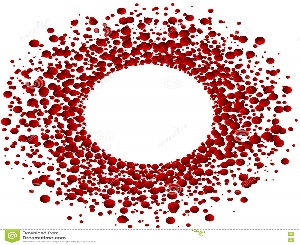 Mohammed S. Qayyum, MD, PhDEthan HM. Daniels, MDHeart & Vascular Diseaseswww.msqmdinc.comMEDICAL RECORDS RELEASE FORMI, ________________________________ hereby authorize the release of the requestedrecords listed below to the office of Mohammed S. Qayyum, MD INC.  Thank you.________________________________________________________________________________________________________________________________________________________________________________________________________________________________________________________________________________________________________________________________________________________________________ Print: ___________________________________________________ DOB: ____________________________________________________________________________2505 Samaritan Drive Suite 205					        Office 408.610.2001San Jose, CA 95124							            Fax 408.610.3880Patient Signature: Date: 